大直高中109學年度第二學期　高一生涯規劃課程自我探索報告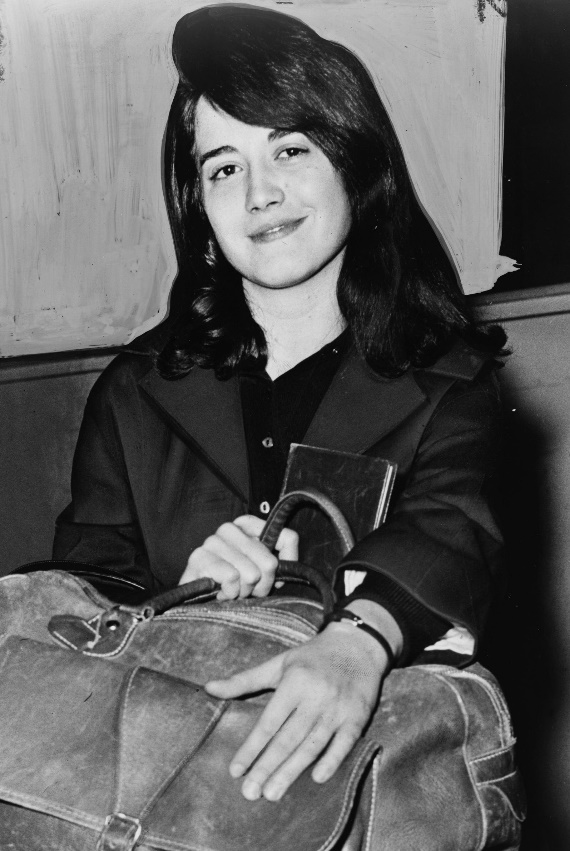 https://www.last.fm/ru/music/Lilya+Zilberstein%2FMartha+Argerich一年九班　　學生：李ＯＸ目錄我的興趣大標題小標題 (100字以上)寫下你的心得吧。 大標題小標題 (100字以上)寫下你的心得吧。 興趣測驗 適合的學群： XX特質描述我對興趣測驗結果的心得　(100字以上)	寫下你的心得吧。 我感興趣的學群學類學類興趣分佈  (黃色為有興趣、淺藍色為略有興趣)感興趣學類所對應的班群  (黃色為主要興趣學群、淺藍色為略有興趣學群)第一選擇：XX班群第二選擇：XX班群我對感興趣學群學類的心得：(100字以上)寫下你的心得吧。我的專長大標小標題　(100字以上)寫下你的心得吧。小標題　寫下你的心得吧。性向測驗我對性向測驗結果的心得　(100字以上)寫下你的心得吧。高一學業表現我對高一學業表現的心得　(100字以上)寫下你的心得吧．生涯探索相關活動大標（100字以上）寫下你的心得吧。大標（100字以上）寫下你的心得吧。未來生涯探索方向我感興趣的學類之一：XX學類藉由查詢｢大學選才與高中育才系統網站」，我了解到XX學類的有下列特色：所需的特質 (ColleGo! 就要你這款)大學的學習樣貌 (ColleGo!你所不知道的大學生活)必修或核心課程 (ColleGo! 必修或核心課程)對社會學類感興趣，高中三年我可以做的事  (ColleGo! MISSION: ColleGo!)我的想法 (100字以上)寫下你的心得吧。我感興趣的學類之二：XX學類藉由查詢｢大學選才與高中育才系統網站」，我了解到XX學類的有下列特色：所需的特質 (ColleGo! 就要你這款)大學的學習樣貌 (ColleGo!你所不知道的大學生活)必修或核心課程 (ColleGo! 必修或核心課程)對XX學類感興趣，高中三年我可以做的事 (ColleGo! MISSION: ColleGo!)我的想法 (100字以上)寫下你的心得吧。整體反思與未來　（300字以上）心得與反思： 寫下你的心得吧。未來目標與規劃寫下你的心得吧。SWOT自我分析(想用就把內容改成自己的東西和改成黑字，不想用就刪除)我的興趣興趣測驗感興趣的學群學類我的專長性向測驗高一學業表現生涯探索相關活動未來生涯探索方向學類學類整體收穫與省思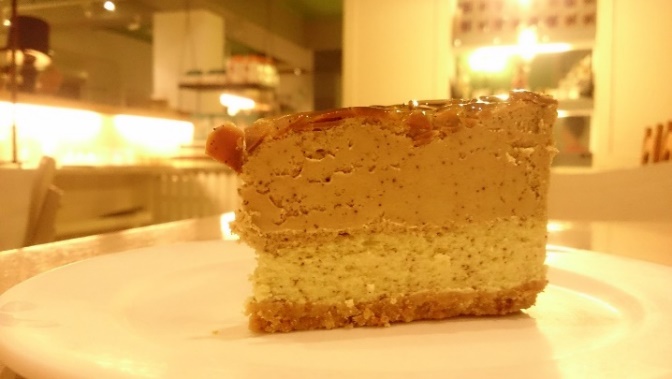 圖片說明圖片說明圖片說明圖片說明興趣量表分數興趣代碼研究型(I)藝術型(A)社會型(S)企業型(E)事務型(C)實用型(R)抓週三碼諧和度區分值興趣量表分數醫藥衛生運動保健   醫學   公共衛生   牙醫   物理治療   職能治療   護理   醫學檢驗   影像放射   藥學  食品營養  呼吸治療  健康照護  化妝品  職業安全  獸醫  醫務管理  視光  語療 聽力   生命科學生物資訊   生化   生命科學   生物科技   植物保護   食品生技   生醫工程   生態    生物資源獸醫   植物保護   生態   農藝   動物科學   園藝   森林   海洋資源   食品生技  資訊資訊工程   生物資訊   資訊傳播   圖書資訊   數位學習   資訊管理   電子商務   媒體設計   電機工程   光電工程   電子工程   通訊工程  數據統計  工程電機工程   光電工程   電子工程   通訊工程   工程科學   機械工程   航空工程   土木工程   水利工程   化學工程   材料工程   生醫工程   環境工程   建築   科技管理   運輸物流   科技教育   資訊工程      數理化數學   化學   物理   生化   數學教育   自然科學   財金統計    數據統計建築設計媒體設計   建築   都市計畫   空間設計  工業設計   工藝   商業設計   服裝設計   藝術設計 藝術美術   音樂   表演藝術   藝術設計   工業設計   工藝   商業設計   服裝設計   舞蹈     大眾傳播資訊傳播   大眾傳播   廣電電影   新聞   廣告公關   外語英語文   歐語文   日語文   東方語文   英語教育    文史哲圖書資訊   文化產業   中國語文   歷史   哲學   台灣語文   史地   宗教   華語文教育  社會心理心理   社會學   社會工作   人類民族   兒童家庭   宗教   輔導諮商   犯罪防治   勞工關係法政犯罪防治   法律   財經法律   政治   行政管理   土地資產管理資訊管理   科技管理   醫務管理   文化產業   勞工關係   行政管理   企業管理   行銷經營   運輸物流   土地資產   觀光事業   運動管理   餐旅管理   電子商務   休閒管理   國際企業      財經財金統計   會計   財務金融   國際企業   財稅   保險   經濟  教育數位學習   科技教育   華語文教育   教育   特殊教育   幼兒教育   成人教育   數學教育   社科教育   英語教育   遊憩運動運動保健   體育   舞蹈   觀光事業   運動管理   餐旅管理   休閒管理   文法班群商管班群理工班群醫藥生科班群文史哲、外語、法政、藝術財經、管理數理化、工程、資訊生命科學、生物資源、醫藥衛生、大眾傳播、大眾傳播地球與環境地球與環境、建築與設計、建築與設計社會與心理、遊憩與運動社會與心理、遊憩與運動教育、管理、不分系教育、管理、不分系教育、管理、不分系教育、管理、不分系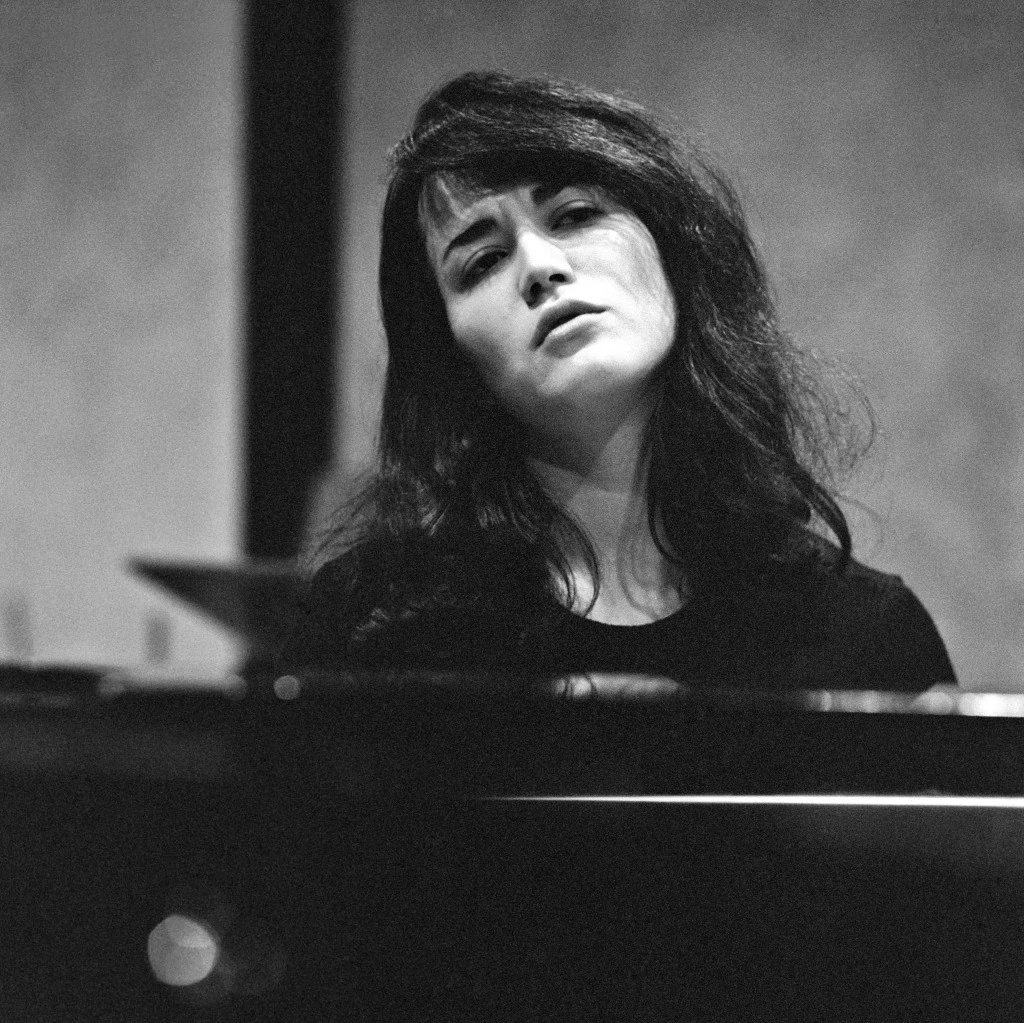 https://www.monoandstereo.com/2015/10/martha-argerich-complete-dg-recordings.html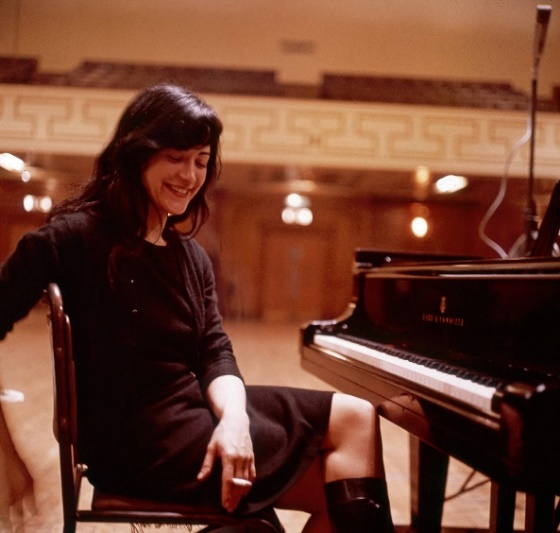 https://www.pinterest.co.kr/pin/753297475154663841/圖片說明圖片說明性向測驗語文外語科學推理數學邏輯推理空間美感創意三高能力適合發展的四個學門學門性向測驗高一學業表現科 目國文英文數學歷史地理公民社會基礎物理基礎化學基礎生物地球科學高一學業表現第一學期學期成績總平均分數高一學業表現第二學期成績第一次段考個人分數高一學業表現第二學期成績第一次段考全班平均高一學業表現第二次段考個人分數高一學業表現第二次段考全班平均自我檢視1.你成績表現不錯的科目是 □國□英□數□歷□地□公民□物□化□生□地科 (可複選)2.你成績表現較差的科目是 □國□英□數□歷□地□公民□物□化□生□地科 (可複選)3.你喜歡的科目是         □國□英□數□歷□地□公民□物□化□生□地科 (可複選)4.未來是否考慮往術科方面（美術、音樂、體育…等）發展？ □是 _________方面  □否註：社會班群：學業成績→國、英、數及其他相關社會學科表現較佳。    自然班群：學業成績→國、英、數及其他相關自然學科表現較佳。圖片說明圖片說明圖片說明圖片說明1234123456個人優點（Strength）個性沉穩、負責，有助待人處事。旺盛的企圖心與毅力，有助學業完成。多次擔任班長職務，認真負責，熱心助人且具領導能力。個性活潑積極，樂觀進取。人際關係佳，和老師、同學建立良好互動關係，具團隊合作之概念與能力。樂於參與志工服務，關懷弱勢族群。通過全民英檢中級檢定。個人缺點（Weakness）體能欠佳，鮮少運動，故未來宜加強體能訓練，以面對更多的挑戰。電腦程式與美工能力較弱。特殊專長不夠多，所以期許自己在未來在大學投入心力培養自己的專長。外在環境環境機會（Opportunity）積極充實電腦常識，培養電腦軟體應用技能，並認真學習會計資訊系統。充份把握大學四年時間，努力考取會計相關證照，提升自我競爭力。從小接觸交易環境較頻繁，對商對環境較為熟悉。環境威脅（Threat）面臨全球化競爭感脅，須時刻提醒自我不可懈怠。國內高等學術人才倍增，必須具備豐富的學養與實力，才能脫穎而出。